DOKUMENTACIJA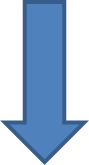 CJELOKUPNU DOKUMENTACIJUu 2 primjerka (ORIGINAL I KOPIJA) PREDATI*:Ured za međunarodnu suradnju FFZG prizemlje Knjižnice – ulaz iza Info pultaIvani Bedeković/Hrvoju Rastijaradnim danom od 12:00-15:00najkasnije do 15.veljače 2018. do 12:00 sati (datum primitka!)15. veljače. 2018. 10:00-12:00 sati!Molimo da sve prijave budu u OTVORENOJ KUVERTI naslovljene na način naveden u Uputama za studente FFZG.MOLIMO DOKUMENTACIJU SLOŽITI SLJEDEĆIM REDOM:ISPUNJENA i POTPISANA ONLINE PRIJAVAEuropass životopis (hr)motivacijsko pismo  (hr)prijepis dosad položenih ispita i ocjena te ostvarenih ECTS bodova  (ispisan na Studomatu) ovjeren u Studentskoj službi i potvrdu o upisanom semestru (ispisanu na Studomatu) (hr)dokaz o znanju jezika na kojem se izvodi nastava Detaljne u Dodatku br. I. Natječaja.PISMO ODOBRENJA (Approval form for final thesis) – samo za studente koji žele pisati završni rad ili raditi istraživanje u svrhu pisanja diplomskog radaIZJAVA STUDENTA O DOSADAŠNJOJ MOBILNOSTINepotpune ili nepravovremene prijave neće se uzeti u razmatranje.